Welcome to St Peter’sWe are delighted to welcome you to St Peter’s this morning.  All are welcome at St Peter’s.  If you have any questions, please ask a warden or chat to Rev’d Becky, Rev’d Emily or another minister after the service.NoticesChristmas Fayre 2021A huge thank you to everyone who helped out with the Christmas Fayre – setting up, running stalls, serving refreshments, clearing up – the list is endless!Cedar GroupCedar Group’s next meeting will be on Tuesday 7th December at 2-4pm on in the Main Hall for tea/coffee, company and chat.  Anyone is welcome.  Please speak to Phil, Mo or Rosemary for more information.Advent ServiceThe joint Advent Service for St Peter’s and Emmanuel will take place this afternoon at Emmanuel Church, Wylde Green at 6.30pm.  Advent Tea will be served from 5.50pm in the church hall. Everyone is welcome to attend.Email Scams and RequestsPlease ignore any email requests you have or may receive from Becky asking you to purchase vouchers or other items.  These emails are not from bona fide sources.  If you have any concerns please speak to Becky or contact Angela in the parish office.Panto“The Great Adventure of Prince Charming and Brillo the Wizard”CYG and 3 local churches will be putting on a panto to raise money for Children In Need on Saturday 4th December at 4pm, at Holy Trinity CofE Church, Sutton Coldfield B72 1TF, followed by a wonderful selection of other talented acts.  Please see the posters in the church hall for more information.Sharing the story of Jesus’ birth This year, our traditional Nativity play and carols will take place out of doors in the church grounds at 4.30pm on Christmas Eve. If anybody would like to be involved in acting (no lines to learn this year) or helping in any way,please speak to Frances Heywood: mobile - 07941 941429 or email -f.j.heywood@virginmedia.comParish OfficeThe Parish Office will be closed on Monday 29th November as Angela is away.  Please do continue to email as any messages will be picked up Tuesday.  Thank you.FoodbankWe have again placed a box at the back of church for food donations. This month the foodbank is in urgent need of:Tinned fruit and vegetablesFruit squashHot chocolateChristmas treats (an added bonus)Live streamingIf anyone would like to help with the live streaming of our services on a Sunday morning, please do let Becky know. Full training will be given, a Facebook account is necessary. Thank youI would like to say a huge thank you for the support and congratulations offered to me as I was made an Honorary Canon on Sunday 14th November. Thank you also for the beautiful flowers and cards.Advent and Christmas ServicesThese are now listed on our website and on posters around the church. Psalm 25: 1-91 In you, Lord my God,
    I put my trust.2 I trust in you;
    do not let me be put to shame,
    nor let my enemies triumph over me.
3 No one who hopes in you
    will ever be put to shame,
but shame will come on those
    who are treacherous without cause.4 Show me your ways, Lord,
    teach me your paths.
5 Guide me in your truth and teach me,
    for you are God my Saviour,
    and my hope is in you all day long.
6 Remember, Lord, your great mercy and love,
    for they are from of old.
7 Do not remember the sins of my youth
    and my rebellious ways;
according to your love remember me,
    for you, Lord, are good.8 Good and upright is the Lord;
    therefore he instructs sinners in his ways.
9 He guides the humble in what is right
    and teaches them his way.ContactsSt. Peter’s parish office: e:  officestpetersmaney@yahoo.co.uk t:  0121 355 6952Rev’d Canon Becky Stephens: e: vicarofmaney@gmail.comt: 0121 354 3727Rev’d Emily Robottom-Scott:e: rev.emily@robms.co.ukm: 07561 407431Please note, Becky & Emily’s rest day is a Friday.St Peter’s News Sheet28th November 2021Advent Sunday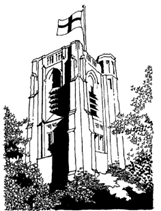 COLLECT10.30am Onsite and online serviceRev’d Leanne will preside and preachTeniola Adebayo will readRo Evershed will lead our prayersReading: Jeremiah 33: 14-16Gospel: Luke 21: 25-366.30pm Joint Advent Service at Emmanuel Church, Wylde GreenFacebook : @StPetersManeyWebsite :  stpetersmaney.org.ukTHEMES FOR PRAYERThe Anglican Church of BrazilSt Andrew and the people of ScotlandWorld Aids Day on 1st DecemberIn National Tree Week please pray for responsible forest management and for those who work in forestry and conservation Cheylesmore CloseTHIS WEEK AT ST PETER’SThursday 2nd December 10.30am On site BCP Holy CommunionSunday 5th December10.30am  Holy Communion on site and online4.00pm Lighting of the outdoor lights and      carol singing